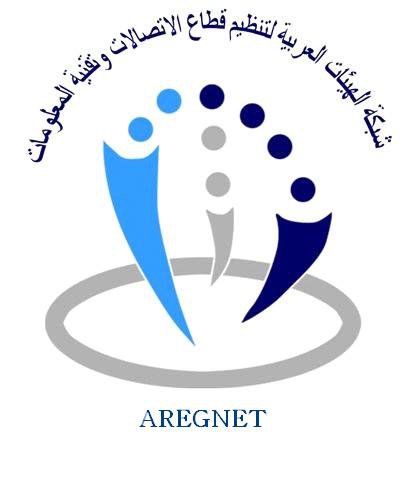 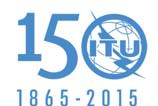 ITU & AREGNET workshop on the OTT servicesDraft Agenda(27 April 2015 )(27 April 2015 )08:00- 09:00Registration09:00- 09:30Opening Session09:30- 10:00Arab OTT team Report10:00- 11:00Session 1 	ITU ExpertIntroduction on NGN driving services and OTTs IP based services VS Conventional servicesImpact of OTT on services 11:00- 11:30Coffee break11:30- 12:30Session 2	ITU ExpertRelationship between TELCOS and OTTsThe value chain and services migration flow 12:30- 13:30Lunch Break13:30- 14:30Session 3	ITU ExpertRegulatory initiatives regarding OTT services14:30- 15:30Session 4	ITU ExpertRegulations for the provision of service: market players perspective15:30- 16:30Session 5Discussions and closing